Ruit 140 – 1933/53 vertalingNaam:	Gemeente: 	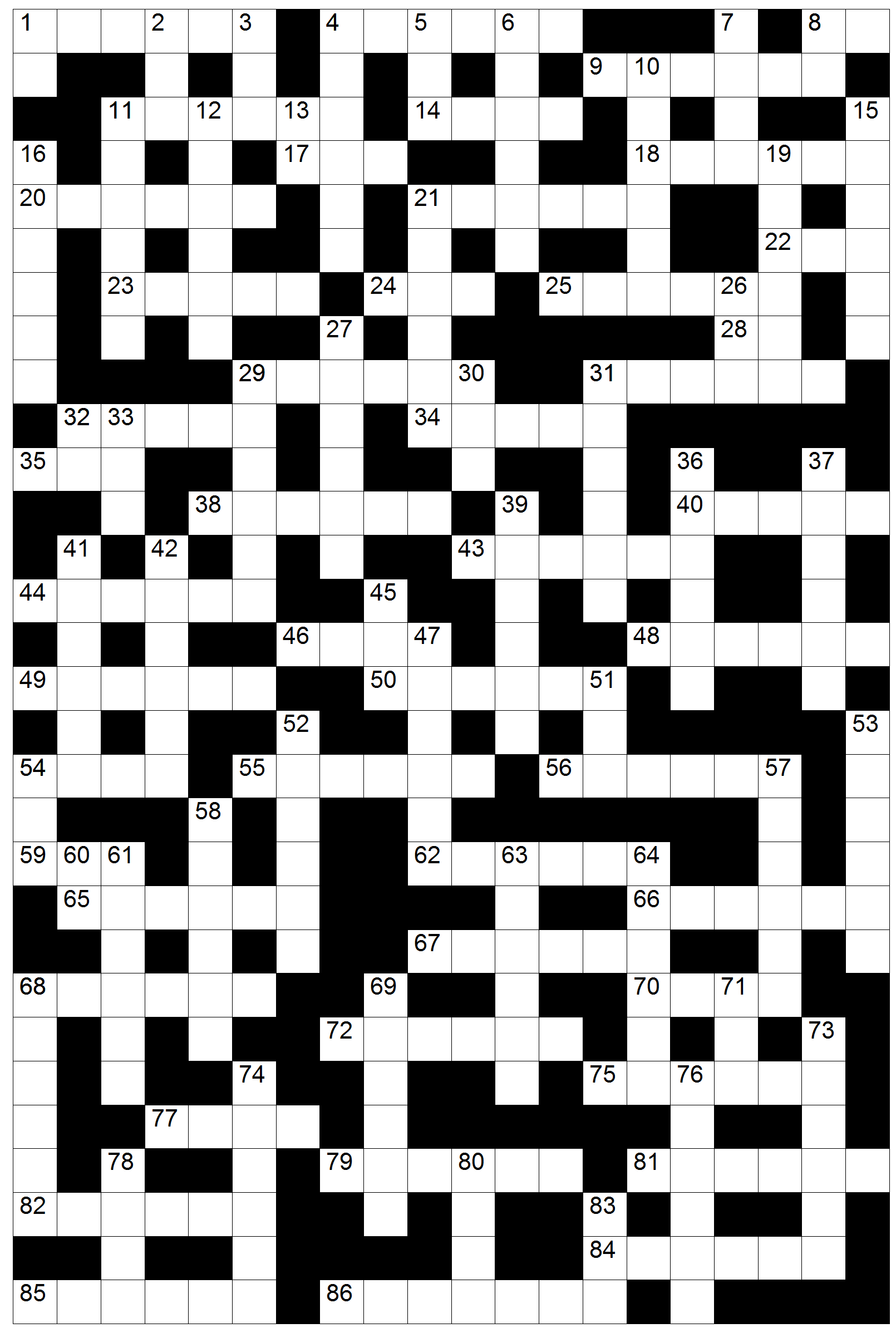 Leidrade en AntwoordbladAf1		Miga 1:132		Habakuk 1:53		Rut 4:114		Ester 8:35		Numeri 28:196		Genesis 30:167		Titus 1:58		2 Petrus 1:1310		Esegiël 47:1011		Jeremia 51:2712		Matteus 11:513		Filemon 1:515		2 Samuel 3:416		Openbaring 8:1319		Rigters 3:2321		Handelinge 13:826		3 Johannes 1:1027		Eksodus 3:1830		Spreuke 23:231		Judas 1:2432		Efesiërs 1:2133		2 Timoteus 2:1536		1 Samuel 14:2437		Deuteronomium 5:2139		1 Tessalonisense 2:1541		2 Konings 20:1142		Josua 19:945		Maleagi 2:1247		Markus 9:4251		Prediker 9:252		2 Korintiërs 8:1953		1 Kronieke 1:2154		Jesaja 14:1957		Job 39:2358		2 Tessalonisense 2:460		Filippense 3:861		Sagaria 13:563		2 Kronieke 28:1264		Sefanja 1:868		Eksodus 15:169		1 Kronieke 23:971		Lukas 20:3573		Rigters 14:1974		1 Kronieke 11:2776		Matteus 5:4578		1 Kronieke 2:2780		Hooglied 2:383		2 Kronieke 17:2Dwars1		1 Johannes 2:114		Handelinge 25:118		Obadja 1:169		Handelinge 25:2311		Jona 1:1214		Handelinge 28:2317		Openbaring 21:918		Deuteronomium 10:720		Job 30:1421		Hebreërs 11:2722		Numeri 34:1023		Nehemia 13:1524		2 Johannes 1:1225		Job 30:228		Numeri 21:2829		1 Kronieke 11:4631		1 Samuel 14:1732		1 Johannes 3:1234		Johannes 4:635		Ester 9:138		2 Petrus 1:1640		Matteus 1:1543		Jesaja 25:544		Psalm 119:1146		Levitikus 17:548		Hebreërs 5:1249		Haggai 1:950		Nahum 1:1454		Joël 2:2855		Prediker 2:2656		1 Timoteus 5:1459		Markus 13:2862		1 Petrus 3:565		Hosea 7:466		Nehemia 7:767		Esra 10:4368		Klaagliedere 4:770		Kolossense 2:1472		2 Konings 22:1475		Galasiers 2:1477		Amos 6:1279		Esegiël 27:1881		Daniël 11:3982		Romeine 2:484		1 Korintiërs 9:1585		1 Konings 17:1086		Romeine 9:10